ՈՐՈՇՈՒՄ N 51-Ա03  ՀՈՒՆԻՍԻ 2021թ.ՀԱՅԱՍՏԱՆԻ ՀԱՆՐԱՊԵՏՈՒԹՅԱՆ ՊԵՏԱԿԱՆ ԲՅՈՒՋԵԻՑ ՆՊԱՏԱԿԱՅԻՆ ՀԱՏԿԱՑՈՒՄՆԵՐ (ՍՈՒԲՎԵՆՑԻԱՆԵՐ) ՍՏԱՆԱԼՈՒ ՆՊԱՏԱԿՈՎ 2021 ԹՎԱԿԱՆԻ ԾՐԱԳՐԱՅԻՆ ՀԱՅՏԵՐ ՆԵՐԿԱՅԱՑՆԵԼՈՒՆ ՀԱՄԱՁԱՅՆՈՒԹՅՈՒՆ ՏԱԼՈՒ ՄԱՍԻՆՂեկավարվելով «Տեղական ինքնակառավարման մասին» Հայաստանի Հանրապետության օրենքի 18-րդ հոդվածի 1-ին մասի 42-րդ կետով, «Բյուջետային համակարգի մասին» ՀՀ օրենքի 20-րդ հոդվածի 4-րդ մասով, Հայաստանի Հանրապետության կառավարության 2006 թվականի նոյեմբերի 16-ի «Հայաստանի Հանրապետության պետական բյուջեից համայնքներին սուբվենցիաների տարամադրման կարգը հաստատելու մասին» N 1708-Ն որոշմամբ հաստատված N 2 հավելվածի 12-րդ կետով և  հաշվի առնելով համայնքի ղեկավարի առաջարկությունը,  համայնքի ավագանին  որոշում  է.Տալ համաձայնություն համայնքի ղեկավարի առաջարկությանը և պետական բյուջեից նպատակային հատկացումներ (սուբվենցիաներ) ստանալու նպատակով թույլատրել ներկայացնելու հետևյալ ծրագրային հայտերը․1) ՀՀ Սյունիքի մարզի Կապան համայնքի հասարակական շենքերի նորոգում՝ Ծավ բնակավայրի վարչական շենքի /նախկինում գյուղապետարանի/ վերանորոգում, Վերին Խոտանան գյուղում հանդիսությունների սրահի /կենցաղի տան/ վերանորոգում, Չափնի գյուղում հանդիսությունների սրահի /կենցաղի տան/ վերանորոգում, Շիկահող բնակավայրի ակումբի շենքի տանիքի վերանորոգում, Դավիթ Բեկ գյուղի մշակույթի տան շենքի վերականգնում, Վարդավանք գյուղի ակումբի շենքի վերանորոգում, Արծվանիկ բնակավայրի բուժկետի վերանորոգում, Թիվ 3 երաժշտական դպրոց ՀՈԱԿ-ի ջեռուցման համակարգի կառուցում, Մարմնամարզության մանկապատանեկան մարզադպրոց ՀՈԱԿ-ի շենքի վերանորոգում ծրագրային հայտ, հավելված 1։  2) ՀՀ Սյունիքի մարզի Կապան համայնքի Սևաքար գյուղի ջրամատակարարման համակարգի վերակառուցում,  Վարդավանք բնակավայրի ջրամատակարարում և Չափնի գյուղի ջրամատակարարման համակարգի վերակառուցում ծրագրային հայտ, հավելված 2։3) ՀՀ Սյունիքի մարզի Կապան համայնքի Աճանան գյուղի ոռոգման համակարգի վերակառուցում ծրագրային հայտ, հավելված 3։4) ՀՀ Սյունիքի մարզի Կապան համայնքի Կապան քաղաքի բազմաբնակարան բնակելի շենքերի 12 նկուղային և կիսանկուղային հարկերի նորոգում ու Կապան քաղաքի բազմաբնակարան բնակելի շենքերի 16 հարթ և 9 լանջավոր տանիքների վերանորոգում ծրագրային հայտ, հավելված 4։5) ՀՀ Սյունիքի մարզի Կապան համայնքի Կապան քաղաքի Դավիթ Բեկ հրապարակի, Ռ․ Մինասյան փողոցի մայթերի հիմնանորոգում, հենապատերի վերանորոգում, Կավարտ գետակի մի հատվածի մաքրում և հենապատի վերանորոգում, Կապան քաղաքի Թումանյան փողոցի մայթերի և աստիճանների հիմնանորոգում, հենապատերի վերանորոգում, Կապան քաղաքի Ռ․ Մելիքյան փողոցի մայթերի և աստիճանների հիմնանորոգում, հենապատերի վերանորոգում, Կապան քաղաքի Հալիձոր թաղամասի մուտքի և 9, 13, 17, 18, 19 շենքերի բակերի հիմանորոգման աշխատանքներ, Կապան քաղաքի Ձորք թաղամասի հիմնական փողոցը և հարակից 4, 5, 6, 12, 13 և 15 շենքերի բակերի հիմնանորոգման աշխատանքներ, Կապան քաղաքի Բաղաբերդ թաղամասի թիվ 14, 15, 16, 18, 19, 20, 21 շենքերի բակերի նորոգման աշխատանքներ, Կապան քաղաքի Սպանդարյան փողոցի թիվ 5, 8 շենքերի բակերի նորոգման աշխատանքներ, Կապան քաղաքի Մանուկյան փ․ N 3, 5 և Թումանյան փ․ N 16, 18 շենքերի բակերի հիմնանորոգման աշխատանքներ,Կապան քաղաքի Մ․ Հարությունյան փողոցի Շահումյան փողոցից մինչև ոստիկանության վարչություն հատվածի և N 10, N 12, N 14 շենքերի բակերի հիմնանորոգման աշխատանքներ, Կապան քաղաքի Շահումյան փողոցի թիվ 2, 9, 10, 11, 13, 14, 15, 17, 19, 20, 21, 23, 25, 27, 29, 31, 33, 39, 39ա շենքերի բակերի նորոգման աշխատանքներ, Կապան քաղաքի Ա․ Մանուկյան փողոցի մայթի մի հատվածի /Թումանյան, Հ․ Ավետիսյան, Ա․ Մանուկյան փողոցների հատման կամրջից մինչև Ա․ Մանուկյան 1-ին նրբանցք թիվ 2 բ/բ շենքի դիմաց/ վերանորոգում, ծառատնկում, կանաչապատ տարածքների վերականգնում և բարեկարգում և Կապան համայնքի Գեղանուշ գյուղ տանող ճանապարհի վերանորոգում․ հատված կմ2+700-կմ4+565 ծրագրային հայտ, հավելված 5։ 2. Սուբվենցիայի ստացման համար գործող կարգով կազմել և ՀՀ Սյունիքի մարզպետարան ներկայացնել  ծրագրերի ամբողջական փաթեթները։Կողմ( 10 )`ԱՆՏՈՆՅԱՆ ԱՐԵՆ                                           ԿԱՐԱՊԵՏՅԱՆ ՄԱՆԱՍ                      ԱՍՐՅԱՆ ՎԱՉԵ                                                 ՀԱՐՈՒԹՅՈՒՆՅԱՆ ԿԱՄՈ       ԳՐԻԳՈՐՅԱՆ ՎԻԼԵՆ                                      ՀԱՐՈՒԹՅՈՒՆՅԱՆ ՀԱՅԿԴԱՎԹՅԱՆ ՆԱՐԵԿ                                          ՄԵՍՐՈՊՅԱՆ ՆԱՊՈԼԵՈՆ   ԴԱՎԹՅԱՆ ՇԱՆԹ	                                     ՄՈՎՍԻՍՅԱՆ ԺԱՆ                     Դեմ ( 0 )Ձեռնպահ ( 0 )                   ՀԱՄԱՅՆՔԻ ՂԵԿԱՎԱՐ   		           ԳԵՎՈՐԳ ՓԱՐՍՅԱՆ2021թ. հունիսի 03ք. Կապան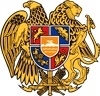 ՀԱՅԱՍՏԱՆԻ ՀԱՆՐԱՊԵՏՈՒԹՅՈՒՆ
ՍՅՈՒՆԻՔԻ ՄԱՐԶ
ԿԱՊԱՆ  ՀԱՄԱՅՆՔԻ  ԱՎԱԳԱՆԻ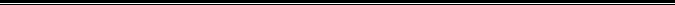 